ОЧИСТКА ДОРОГИ. III возрастная КАТЕГОРИЯУсловия состязанияЗа наиболее короткое время робот должен добраться от места старта до места финиша, двигаясь по черной линии траектории, обнаружить все объекты на ней, объекты одного цвета сдвинуть влево от линии, другого - вправо от линии. Размеры объектов, которые находятся на линии, могут быть разными. Максимальные размеры объектов: 60х60х100мм. Объекты будут собраны из элементов конструктора LEGO Education WRO Brick Set 45811.Порядок прохождения траектории и цвет объектов будет определен в день состязаний на момент старта тренировок (не менее чем за час до состязания). На прохождение дистанции дается максимум 60 секунд.Игровое полеРазмеры игрового поля 100 х 200 см.Ширина линии 18-22 мм.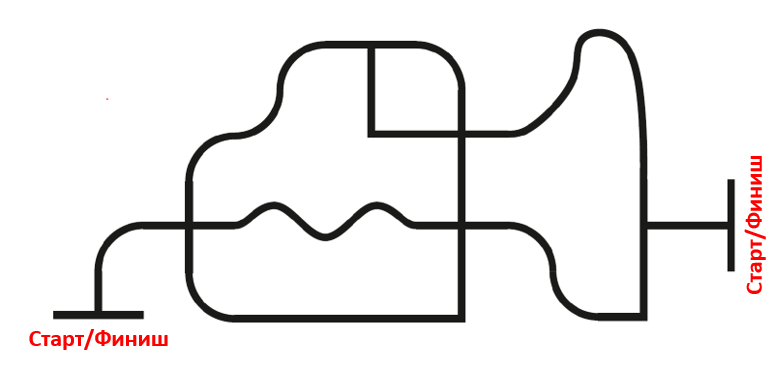 РоботРобот должен быть автономным.На стартовой позиции робот устанавливается колесами перед линией старта, датчики света (цвета) могут выступать за стартовую линию.Правила отбора победителяВ зачет принимается суммарный результат (очки за правильно сдвинутые объекты и время) двух попыток. Финиш робота фиксируется, когда ведущие колеса заедут на линию финиша.Победителем будет объявлена команда, получившая наибольшее количество очков.Если таких команд несколько, то победителем объявляется команда, потратившая на преодоление дистанции наименьшее время.